The Central National Bank was a local bank located in Kearney, NE in the early 20th century. According to the Kearney Hub (9-17-1963) the bank ended up merging with First National Bank in the 1960s. Its advertisement is located on the Kearney Opera House curtain.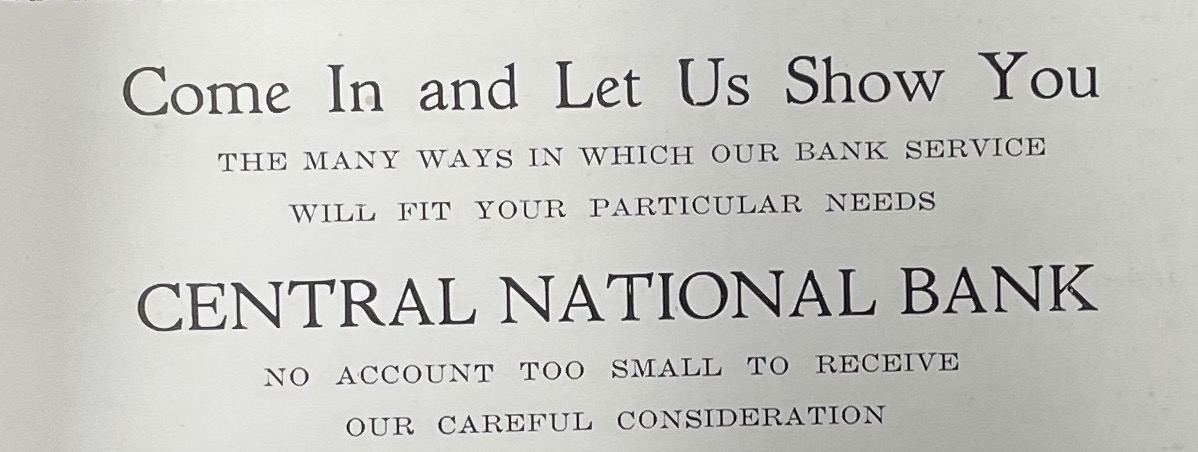 